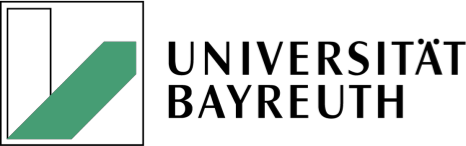 Rechts- und WIRTSCHAFTSWISSENSCHAFTliche FakultätChair of Human Resource Management & IntrapreneurshipProf. Dr. Rodrigo IsidorBachelor thesis / Master thesisSubject:XYZSubmitted by:First and last name:		Erika MusterfrauE-mail address:		erika.musterfrau@uni-bayreuth.deMatriculation number:	1234567Semester:			8th semesterDeadline:Bayreuth, 13.05.2020